          Tu  -  TERZA UNIVERSITÀ -  2022/23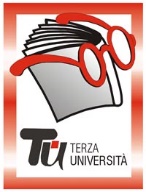                                                                 Bergamo - TERZA FASECalendario  Modulo  n°73CASA CINADocenteCristina MurruGiornoMercoledìOrario15.00 - 17.15PeriodoDal 15.03.2023 al 03.05.2023 (8 incontri, € 32,00)SedeMutuo SoccorsoArgomentoCULTURA E STORIA (max 50)PresentazioneMangiare, festeggiare, curarsi, arredare la casa, fare regali: sono molteplici gli aspetti della quotidianità in cui possiamo ritrovare le radici culturali più profonde di una civiltà. L’obiettivo del corso è presentare le peculiarità del vivere in Cina nelle classiche tappe della vita: nascita, matrimonio, lavoro e casa. Si approfondiranno poi i cardini della cultura tradizionale cinese che, ben lungi dall’essere stati dimenticati, sono ancora presenti e influenti nella routine di tutti i giorni. Lo scandagliare quel che succede in un altro continente può essere illuminante per conoscere pratiche diverse dalle proprie e, non da ultimo, per ripensare al proprio modo di vivere e di essere nel mondo. Guardare all’altro è una buona opportunità per imparare a conoscere se stessiTutor115.03.2023Un paese, tanti paesi222.03.2023Yin yang e i cinque elementi329.03.2023 Fengshui405.04.2023Elementi di medicina tradizionale cinese512.04.2023Alimentazione619.04.2023Famiglia e ruoli di genere726.04.2023Matrimonio 803.05.2023Formule di cortesia e regali